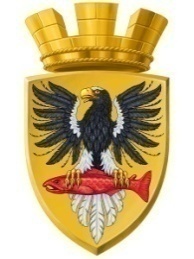                           Р О С С И Й С К А Я   Ф Е Д Е Р А Ц И ЯКАМЧАТСКИЙ КРАЙП О С Т А Н О В Л Е Н И ЕАДМИНИСТРАЦИИ ЕЛИЗОВСКОГО ГОРОДСКОГО ПОСЕЛЕНИЯот  07.06.2016						№ 440-п	В соответствии с Федеральным законом от 06.10.2003 № 131-ФЗ «Об общих принципах организации местного самоуправления в Российской Федерации», Уставом Елизовского городского поселения, Порядком установления тарифов на услуги, предоставляемые муниципальными предприятиями и учреждениями Елизовского городского поселения, принятым Решением Собрания депутатов Елизовского городского поселения от 06.12.2012 № 386, протоколом заседания комиссии по установлению и регулированию тарифов в Елизовском городском поселении от 03.06.2016  № 3ПОСТАНОВЛЯЮ:Утвердить и ввести в действие на период с 09 июня 2016 года по 31 декабря 2016 года тариф на платную услугу – охрана гаражей и других объектов на площадке, расположенной на ул. Магистральная (30 км), оказываемую муниципальным бюджетным учреждением «Благоустройство города Елизово», в размере 3,11 рублей за 1 кв.метр в сутки (муниципальное бюджетное учреждение «Благоустройство города Елизово» не является плательщиком НДС).Управлению делами администрации Елизовского городского поселения опубликовать (обнародовать) настоящее постановление в средствах массовой информации и разместить в информационно-телекоммуникационной сети «Интернет» на официальном сайте администрации Елизовского городского поселения.Настоящее постановление вступает в силу после его официального опубликования (обнародования).Контроль за исполнением настоящего постановления оставляю за собой.Глава администрацииЕлизовского городского поселения 					Д.Б. ЩипицынОб утверждении тарифа на платную услугу, оказываемую муниципальным бюджетным учреждением «Благоустройство города Елизово», на 2016 год